Lied: “Ik heb je nodig”Wat doe je als het brood op is?Is dat niet een beetje raar?Wat doe je als het brood op is?Gelukkig hebben wij elkaar!Ik heb je nodig, ik heb je nodig,ik heb je brood-, brood-, nodig!‘k Ben geen bakker,maar wel klaarwakker!Ik heb je brood-, brood-, nodig!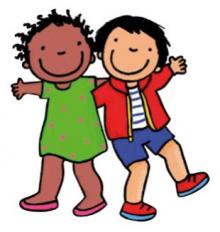 